ПРАКТИЧЕСКИЕ КУРСЫ ПО УЗИ ОБП И ЛАБОРАТОРНОЙ ДИАГНОСТИКЕПриглашаем молодых врачей ветеринаров, а также выпускников ветеринарных учебных заведений пройти практику и получить ценный опыт по направлениям:- УЗИ органов брюшной полости,- лабораторная диагностика.Ведущие врачи клиники Доктор Вет поделятся с вами своими знаниями, покажут на практике все нюансы проведения УЗИ и лабораторной диагностики, а главное вы сможете самостоятельно потренироваться в проведении диагностики под чутким наблюдением профессионалов.Возможны как краткие, в несколько дней, так и более продолжительные, до 2 недель, курсы. В зависимости от ваших возможностей и объёма преподаваемого материала.Практический курс по ЛАБОРАТОРНОЙ ДИАГНОСТИКЕ.Исследование мочи. Микроскопия осадка мочи.Устройство и подготовка к работе гематологического анализатора (обслуживание, калибровка, проведение контроля качества). Подсчет лейкограммы. Принцип работы биохимического анализатора, проведение калибровки тестов, контроля качества.     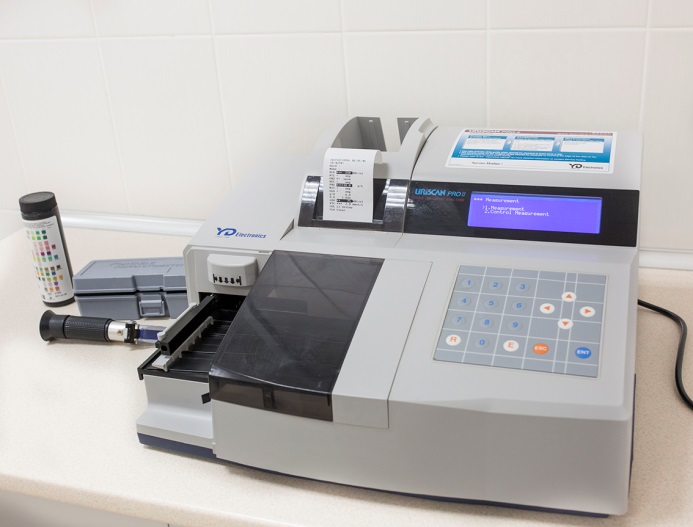 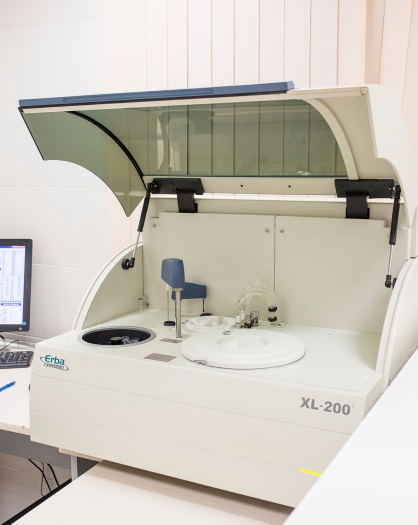 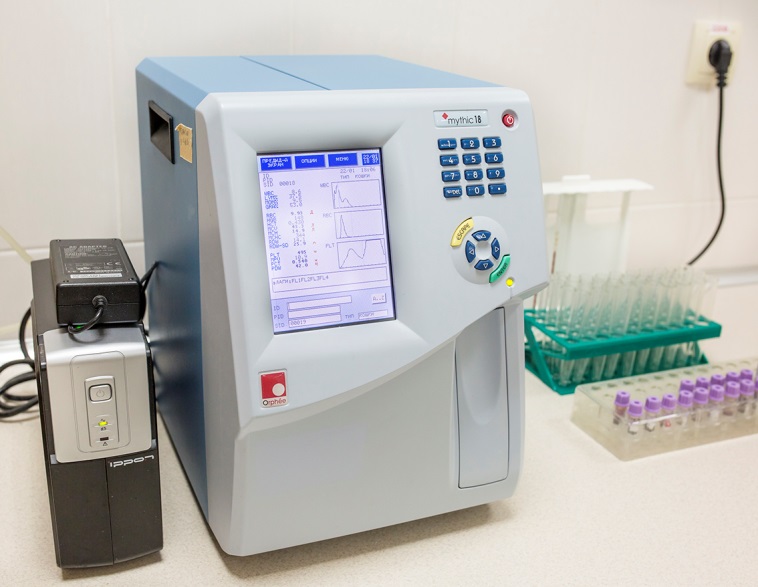 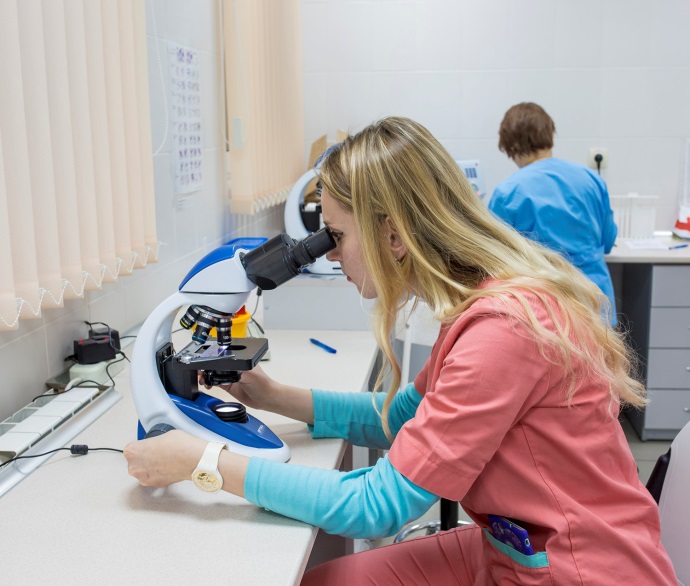 Практический курс по УЗИ ОРГАНОВ БРЮШНОЙ ПОЛОСТИ.Основы ультразвуковой диагностики.  Физика ультразвука, формирование УЗ-изображения.    Устройства аппарата для УЗ-диагностики. Основные регулировки оборудования. Настройки качества изображения. Сервисные функции. Сонографическая терминология.  Артефакты. Подготовка пациента. Алгоритм обзорного сканирования органов брюшной полости.  Формирование протокола и заключения по результатам УЗ -исследования.  Этика профессиональных взаимоотношений врача визуальной диагностики  и пациента (владельца).Основы топографической анатомии органов брюшной полости.УЗИ мочевыделительной системы  (вариант нормы) УЗИ репродуктивной системы самок  (вариант нормы)УЗИ репродуктивной системы самцов  (вариант нормы) Распространенные патологии, выявляемые при исследования мочевыделительной  и репродуктивной системы.УЗИ мочевыделительной системы   (вариант патологии) УЗИ репродуктивной системы самок  (вариант патологии) УЗИ репродуктивной системы самцов  (вариант патологии) Распространенные патологии, выявляемые при исследовании селезенки, печени, желчного пузыря, органов ЖКТ.УЗИ селезенки  (вариант нормы) УЗИ  печени, желчного пузыря (норма)УЗИ органов ЖКТ (норма и патология).УЗИ грудной полости.Алгоритмы экстренного исследования при политравме.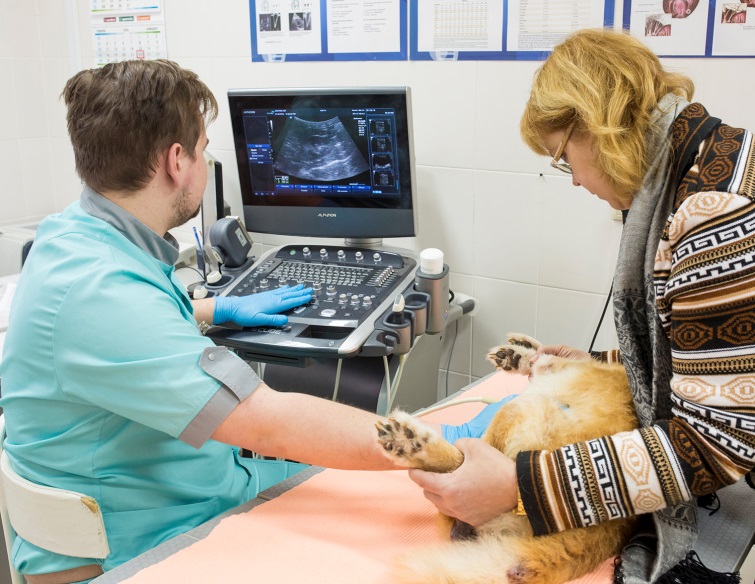 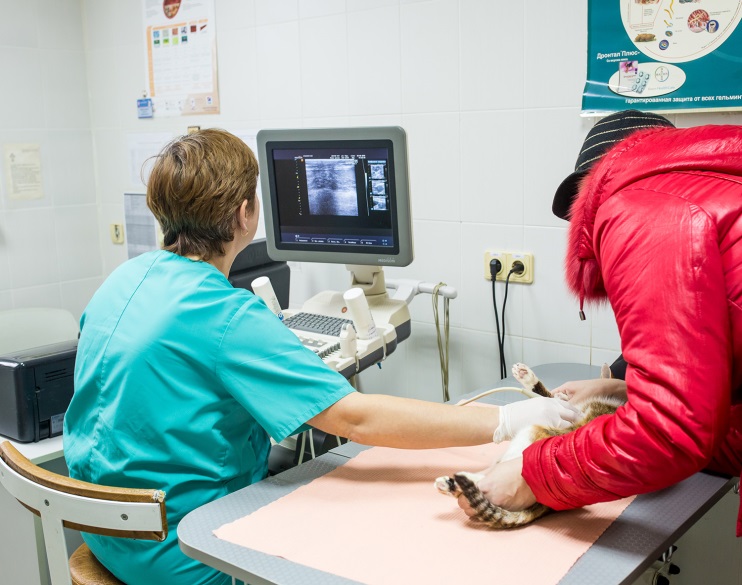 Записаться на практические курсы или задать все уточняющие вопросы можно по почте:e-mail:  gusak@dv.byКонтактное лицо — Гусак Рената Викторовна.